目　　　　次　統計トピックス　●平成26年経済センサス‐基礎調査及び商業統計調査結果【速報】大阪府総務部統計課 	1●10月18日は「統計の日」-平成27年度「統計の日」関連行事の紹介-大阪府総務部統計課 	5　毎月の統計調査結果　人　口	大阪府毎月推計人口　平成27年９月１日現在　	9物　価	大阪市消費者物価指数の動き　平成27年９月速報	11労　働	大阪の賃金、労働時間及び雇用の動き　平成27年７月月報	13工　業	大阪の工業動向　　平成27年７月速報	15　今月の統計表　	17　統計資料室情報コーナー　新着資料のご案内	28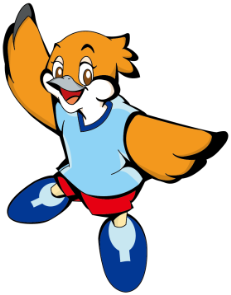 月刊大阪の統計２０１５年（平成２７年）１０月　No.８００２０１５年（平成２７年）１０月　No.８００